Cheddleton Parish Council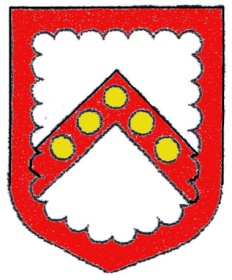 Clerk:   Ms. L. J. Eyre                                  Telephone:  01538 385223  34, The Walks, Leek, Staffs, ST13 8BY.      Email: louise.eyre.cheddletonpc@sky.com4th. November 2020.Dear Sir/Madam,L01-20 The Local Authorities and Police and Crime Panels (Coronavirus) (Flexibility of Local Authority and Police and Crime Panel Meetings) (England and Wales) Regulations 2020.All members of the Footpath & Countryside Committee of the Parish Council are hereby summoned to the online Zoom Parish Council Meeting on Tuesday, 10th. November 2020 at 7:30pm.  An agenda for the meeting is set out below (this is an abridged agenda, items not included will be addressed at a future meeting).Ms. L.J. EyreParish Clerk.	AGENDAApologies.Minutes of the Meeting 10th. March 2020.Matters arising therefrom.Correspondence: -Staffordshire ROW Report Issue 10077 FP 8 - Cheddleton.Walking in Staffordshire website.Staffordshire County Council - S53 Application to Upgrade FP11(part) & FP1(part) -Cheddleton to Bridleways.British Horse Society Access Officer for Staffordshire Moorlands.Cheddleton Bridleway DMMO Applications.     Rosalind Lees - Rights of Way Officer - SCC.Update on Community Paths Initiative Funding Project.Update on FP 19 - Cheddleton.Update on FP 23 - Cheddleton.Update on Appeal FPS/D3450/14A/4 - Ashcombe Park, CheddletonOur Great Big Nature Boost - Deep Hayes Country Park/FP38Update on the Restoration of the Buttercross.Update on Staffordshire County Council outstanding directions.Update/Survey of Paths in the Parish conducted by volunteers.Any Noted Footpath Obstructions.Waymarking.Countryside.Forward Agenda Items.Confidential Item - Financial Requirements 2021/22.Zoom MeetingTopic: #1 Footpath & Countryside CommitteeTime: Nov 10, 2020 07:30 PM LondonJoin Zoom Meetinghttps://us02web.zoom.us/j/85182306526?pwd=SytFdXdhMyttZng3aWZVdWE2ME5ldz09Meeting ID: 851 8230 6526               Passcode: 856412